ANEXO IVMINUTA DE CONTRATO ADMINISTRATIVO N°._____/2022PREGÃO ELETRÔNICO CISAB Nº: 003/2022REGISTRO DE PREÇO CISAB Nº: 004/2022PROCESSO CISAB Nº: 024/2022CONTRATO Nº	/2022CONTRATANTE: ........................................................................CONTRATADO:.......................................................................OBJETO:.................................................................................VALOR: R$ ...................VIGÊNCIA: Até ......./.........../.............SETOR RESPONSÁVEL: .............................................................Pelo presente, de um lado o ..........................., Autarquia Municipal criada pela Lei nº ........, com sede na Rua ...................... CNPJ Nº ....................., representada neste ato pela seu(ua) Diretor(a), o (a) Senhor(a) ..................................., doravante denominado CONTRATANTE, de outro, a empresa ............................, pessoa jurídica de direito privado inscrita no CNPJ do MF sob o nº .........................., com sede na Rua ....................., no Município de ....................., Estado de ......................., neste ato representada pelo sócio(a) ...................................CPF: ........................., doravante denominada CONTRATADA, têm entre si justo e contratado, com inteira sujeição à Lei Federal nº 8.666/93, em razão da licitação pela modalidade de pregão e, conforme ata Registro de Preços ...../2022 de ..../...../2022, devidamente ratificada, mediante as cláusulas e condições a seguir estabelecidas.CLÁUSULA PRIMEIRA – DO OBJETO1.1 O objeto é a futura e eventual aquisição por Registro de Preços para firmar Termo de Contrato de Expectativa de aquisição compartilhada de fornecimento de tubos e conexões, conforme Termo de Referência, Anexo Descritivo do procedimento licitatório em questão e proposta de preços da CONTRATADA.1.2. O presente contrato se refere à aquisição dos seguintes produtos: ............................................................................................................................................CLÁUSULA SEGUNDA – DO VALOR E DA DOTAÇÃO ORÇAMENTÁRIA2.1. Pelo objeto referido na cláusula primeira, o CONTRATANTE pagará à CONTRATADA o valor de R$ ............ (valor por extenso), conforme entrega dos serviços e previsões do edital.2.2. Os recursos destinados para a aquisição dos bens a que se referem este edital terá a seguinte origem orçamentária:...................................................................................................CLÁUSULA TERCEIRA – DA VERIFICAÇÃO DA ENTREGA DO OBJETO DO CONTRATO3.1. A verificação da entrega do objeto desta licitação ficará a cargo do .......................CLÁUSULA QUARTA – DO PAGAMENTO4.1. Os pagamentos serão feitos pelo CONTRATANTE por meio de transferência, depósito bancário ou em cheque nominal à CONTRATADA, no prazo de até 15 (quinze) dias, contados a partir do recebimento da Nota Fiscal ou Fatura, demonstrando a quantidade total dos bens/serviços fornecidos até aquela data, com os respectivos preços unitário e total. A liberação do pagamento, contudo, ficará sujeita ao aceite do objeto pelo Departamento responsável da autarquia/município.4.2. As Notas Fiscais deverão ser enviadas o CONTRATANTE juntamente com as vias de requisições recolhidas pela CONTRATADA, para efeito de conferência, sem rasura, em letra bem legível, contendo o número de sua conta bancária, o nome do Banco e a respectiva Agência em que deverá ser creditado o valor devido pela remuneração apurada.4.3. Havendo erro na nota fiscal ou circunstância que impeça a liquidação da despesa, aquela será devolvida à CONTRATADA e o pagamento ficará pendente até que aquela providencie as medidas saneadoras. Nesta hipótese, o prazo para pagamento iniciar-se-á após a regularização da situação ou reapresentação do documento fiscal, não acarretando qualquer ônus para o CONTRATANTE. 4.4. Os pagamentos decorrentes de despesas cujos valores não ultrapassem o limite de que trata o inciso II do art. 24 da Lei 8.666, de 1993, deverão ser efetuados no prazo de até 5 (cinco) dias úteis, contados da data da apresentação da Nota Fiscal, nos termos do art. 5º, § 3º, da Lei nº 8.666, de 1993.4.5. Considera-se ocorrido o recebimento da nota fiscal ou fatura no momento em que o CONTRATANTE atestar a execução do objeto do contrato.4.6. A Nota Fiscal ou Fatura deverá ser obrigatoriamente acompanhada da comprovação da regularidade fiscal, constatada por meio de consulta on-line ao SICAF ou, na impossibilidade de acesso ao referido Sistema, mediante consulta aos sítios eletrônicos oficiais ou à documentação mencionada no art. 29 da Lei nº 8.666, de 1993. 4.6.1. Constatando-se, junto ao SICAF, a situação de irregularidade do fornecedor contratado, deverão ser tomadas as providências previstas no do art. 31 da Instrução Normativa nº 3, de 26 de abril de 2018.4.7. Havendo erro na apresentação da Nota Fiscal ou dos documentos pertinentes à contratação, ou, ainda, circunstância que impeça a liquidação da despesa, como, por exemplo, obrigação financeira pendente, decorrente de penalidade imposta ou inadimplência, o pagamento ficará sobrestado até que a CONTRATADA providencie as medidas saneadoras. Nesta hipótese, o prazo para pagamento iniciar-se-á após a comprovação da regularização da situação, não acarretando qualquer ônus para o CONTRATANTE.4.8. Será considerada data do pagamento o dia em que constar como emitida a ordem bancária para pagamento.4.9. Antes de cada pagamento à CONTRATADA, será realizada consulta ao SICAF para verificar a manutenção das condições de habilitação exigidas no edital. 4.10. Constatando-se, junto ao SICAF, a situação de irregularidade da CONTRATADA, será providenciada sua notificação, por escrito, para que, no prazo de 5 (cinco) dias úteis, regularize sua situação ou, no mesmo prazo, apresente sua defesa. O prazo poderá ser prorrogado uma vez, por igual período, a critério do CONTRATANTE.4.11. Previamente à emissão de nota de empenho e a cada pagamento, a Administração deverá realizar consulta ao SICAF para identificar possível suspensão temporária de participação em licitação, no âmbito do órgão ou entidade, proibição de contratar com o Poder Público, bem como ocorrências impeditivas indiretas, observado o disposto no art. 29, da Instrução Normativa nº 3, de 26 de abril de 2018.4.12. Não havendo regularização ou sendo a defesa considerada improcedente, o CONTRATANTE deverá comunicar aos órgãos responsáveis pela fiscalização da regularidade fiscal quanto à inadimplência da CONTRATADA, bem como quanto à existência de pagamento a ser efetuado, para que sejam acionados os meios pertinentes e necessários para garantir o recebimento de seus créditos.  4.13. Persistindo a irregularidade, o CONTRATANTE deverá adotar as medidas necessárias à rescisão contratual nos autos do processo administrativo correspondente, assegurada à CONTRATADA a ampla defesa. 4.14. Havendo a efetiva execução do objeto, os pagamentos serão realizados normalmente, até que se decida pela rescisão do contrato, caso a CONTRATADA não regularize sua situação junto ao SICAF.  4.15. Será rescindido o contrato em execução com a CONTRATADA inadimplente no SICAF, salvo por motivo de economicidade, segurança nacional ou outro de interesse público de alta relevância, devidamente justificado, em qualquer caso, pela máxima autoridade do CONTRATANTE.4.16. Na extinção da relação contratual o pagamento será efetuado na forma direta, retratando a quantidade de serviços efetuados e eventualmente não compreendidos na última quitação.4.17. Não é permitido fazer pagamento adiantado em qualquer hipótese de acordo com a lei.4.18. Quando do pagamento, será efetuada a retenção tributária prevista na legislação aplicável.4.18.1. A CONTRATADA regularmente optante pelo Simples Nacional, nos termos da Lei Complementar nº 123, de 2006, não sofrerá a retenção tributária quanto aos impostos e contribuições abrangidos por aquele regime. No entanto, o pagamento ficará condicionado à apresentação de comprovação, por meio de documento oficial, de que faz jus ao tratamento tributário favorecido previsto na referida Lei Complementar. 4.19. Nos casos de eventuais atrasos de pagamento, desde que a CONTRATADA não tenha concorrido, de alguma forma, para tanto, fica convencionado que a taxa de compensação financeira devida pelo CONTRATANTE, entre a data do vencimento e o efetivo adimplemento da parcela, é calculada mediante a aplicação da seguinte fórmula:EM = I x N x VP, sendo:EM = Encargos moratórios;N = Número de dias entre a data prevista para o pagamento e a do efetivo pagamento;VP = Valor da parcela a ser paga.I = Índice de compensação financeira = 0,00016438, assim apurado: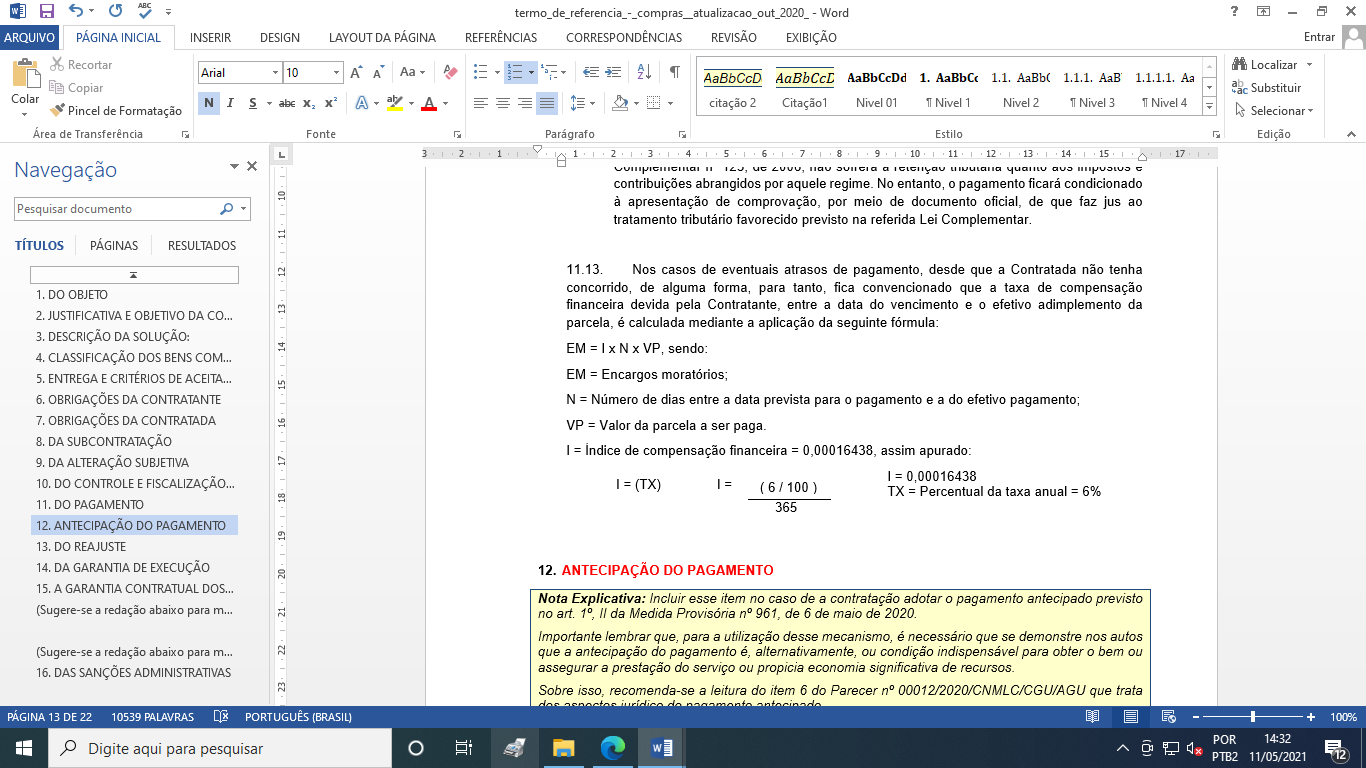 ~CLÁUSULA QUINTA – DA FISCALIZAÇÃO5.1. A fiscalização é de competência da autarquia/município CONTRATANTE, através de seu(s) setor(es) competente(s) – Diretoria Executiva – o(s) qual(is) poderá(ão), junto ao representante da CONTRATADA, solicitar a correção de eventuais falhas e/ou irregularidades que forem verificadas, as quais, se não forem sanadas no prazo de 05 (cinco) dias corridos, serão objeto de comunicação oficial à CONTRATADA, a qual submeter-se-á à aplicação das penalidades previstas neste contrato.5.2. As solicitações, reclamações, exigências, observações e ocorrências relacionadas com a execução do objeto deste contrato serão registradas pelo CONTRATANTE.5.3. As exigências e a atuação da fiscalização pelo CONTRATANTE em nada restringe a responsabilidade, única, integral e exclusiva da CONTRATADA, no que concerne à execução do objeto do contrato.CLÁUSULA SEXTA - DO PRAZO CONTRATUAL6.1. O prazo do contrato será de até 12 (doze) meses, a partir da data de assinatura do mesmo.CLÁUSULA SÉTIMA – DO FORNECIMENTO E RECEBIMENTO DOS BENS7.1. A entrega dos produtos solicitados, de acordo com as requisições, será no depósito de cada Autarquia/Município consorciado ou em local indicado pelas mesmas. 7.2. O fornecimento dos bens deverá atender rigorosamente às especificações constantes neste contrato, bem como do Edital, Termo de Referência e seus Anexos. O fornecimento fora das especificações indicadas implicará na recusa, por parte dos municípios consorciados, que os colocará à disposição do fornecedor para substituição. A entrega deverá ser realizada em até 15 (quinze) dias corridos a partir da ordem de fornecimento, conforme condições estabelecidas no Termo de Referência.7.3. A reparação ou substituição dos bens deverá ocorrer no prazo máximo de 05 (cinco) dias corridos às custas do fornecedor, a contar da notificação do CISAB ao fornecedor sobre a recusa dos mesmos. Esgotado esse prazo, a empresa será considerada em atraso e sujeita às penalidades cabíveis.7.4. A entrega dos bens deverá ser realizada dentro do prazo estabelecido e será considerada como recusa formal a falta de entrega dos mesmos no prazo estabelecido, salvo motivo de força maior ou caso fortuito, devidamente comprovado pelo fornecedor e reconhecido pelo município consorciado.7.5. Para os itens correspondentes aos tubos e conexões de PVC, PEAD e DEFOFO, as marcas ofertadas devem participar do Programa Setorial da Qualidade (PSQ), registrado junto ao Programa Brasileiro da Qualidade e Produtividade do Habitat (PBQP – Habitat) e atender os requisitos especificados pelo PSQ (conforme relatórios publicados pela Entidade de Terceira Parte gestora do PSQ), sendo que o relatório deve ser entregue, obrigatoriamente, no ato da entrega dos materiais, juntamente com a nota fiscal. No caso de marcas não formalmente participantes do PSQ, deverá, obrigatoriamente, ser apresentado no ato da entrega, juntamente com a nota fiscal, laudo de inspeção dos materiais que serão entregues, expedido por laboratório acreditado pelo INMETRO. Não serão aceitos, sob hipótese alguma, materiais recebidos sem a apresentação dos laudos aqui exigidos.7.6. Para os itens correspondentes aos tubos e conexões de ferro fundido, deverá obrigatoriamente ser apresentado no ato da entrega, juntamente com a nota fiscal, laudo de inspeção dos materiais que serão entregues, expedido por laboratório acreditado pelo INMETRO ou por entidade acreditado junto ao ILAC (International Laboratory Accreditation Cooperation). O laudo deverá ser atualizado toda vez em que houver mudança da liga metálica, do revestimento, do fabricante do revestimento, do composto elastomérico, ou do processo de fabricação. Não serão aceitos, sob hipótese alguma, materiais recebidos sem a apresentação dos laudos aqui exigidos.7.7. O recebimento do bem licitado dar-se-á por intermédio de representante designado por cada município consorciado e será:Provisório: na entrega, para efeito de posterior verificação da conformidade do mesmo, com as especificações solicitadas.Definitivo: após a conclusão da conferência e análise necessárias e sua consequente aceitação definitiva, que ocorrerá no prazo máximo de 15 (quinze) dias.CLÁUSULA OITAVA - DOS DIREITOS E RESPONSABILIDADES DAS PARTES8.1. São obrigações da CONTRATADA, além de outras fixadas neste contrato e no respectivo Edital e seus anexos, as seguintes:Entregar os bens/serviços licitados conforme especificações deste contrato, do Edital, termo de referência e demais anexos, bem como de sua proposta, com a entrega dos laudos requisitados, alocação dos empregados necessários ao perfeito cumprimento das cláusulas contratuais, além de fornecer e utilizar os materiais e equipamentos, ferramentas e utensílios necessários, a qualidade e quantidade mínimas especificadas no Edital, Termo de referência e sua proposta;Efetuar a entrega do objeto em perfeitas condições, conforme especificações, prazo e local constantes neste contrato, no edital e seus anexos, acompanhado da respectiva nota fiscal e laudos requisitados, independentemente da quantidade solicitada;Responsabilizar-se pelos vícios e danos decorrentes do objeto, de acordo com os artigos 12,13 e 17, do código de defesa do consumidor lei nº 8.078, de 1990, bem como demais legislações que regem a espécie, devendo ressarcir imediatamente a Administração e sua integralidade, ficando o CONTRATANTE autorizada a descontar da garantia, caso exigida no edital, ou dos pagamentos devidos à CONTRATADA, o valor correspondente aos danos sofridos;Substituir, reparar ou corrigir, às suas expensas, no total ou em parte, no prazo máximo fixado neste contrato e no respectivo Edital e seus anexos, os bens/serviços efetuados em que se verificarem vícios, defeitos ou incorreções resultantes da execução o dos materiais empregados;Nomear e manter preposto para representá-la perante o CONTRATANTE e assisti-la em todas as questões relativas à execução do contrato;Se responsabilizar pela permanente manutenção da validade da documentação: Jurídica, Fiscal, Técnica e Econômico-Financeira da empresa, assim como pela atualização de formação de seus profissionais;Comunicar ao Fiscal do contrato, no prazo de 24 (vinte quatro) horas, qualquer ocorrência anormal ou acidente que se verifique no local dos produtos/serviços, sob pena da justificativa intempestiva ser desconsiderada;Assumir inteira responsabilidade administrativa, penal, civil e pelos danos causados a CISAB/participantes do processo ou a terceiros, por ação ou omissão, culpa ou dolo de seus empregados na área de prestação de serviços;Arcar com todas as despesas relativas à fornecimento dos produtos/prestação dos serviços tais como, salário dos empregados, encargos sociais, trabalhistas e fiscais e equipamentos necessários à execução dos serviços/fornecimento dos produtos;Responsabilizar-se pelas despesas dos tributos, encargos previdenciários, comerciais, taxas, fretes, seguros, deslocamento de pessoal, transporte, acondicionamento, descarregamento, prestação de garantia e quaisquer outras que incidam ou venham a incidir na execução do contrato;Fornecer os produtos/prestar os serviços, objeto da presente licitação, assumindo inteiramente as responsabilidades pelos mesmos;Responder, perante os órgãos competentes, por todas as obrigações e encargos assumidos ou gerados, em razão dos serviços/bens contratados;Manter durante toda a execução do contrato, em compatibilidade com as obrigações por ela assumidas, todas as condições de habilitação e qualificação exigidas nesta licitação;Obedecer a todas as exigências estabelecidas neste contrato, que é parte integrante da Licitação;Não transferir a outrem, no todo ou em parte, o objeto do presente projeto, sem prévia anuência do CONTRATANTE;Prestar todo esclarecimento ou informação solicitada pelo CONTRATANTE ou por seus prepostos, garantindo-lhes o acesso, a qualquer tempo, ao local dos trabalhos, bem como aos documentos relativos à execução do empreendimento;Paralisar, por determinação do CONTRATANTE, qualquer atividade que não esteja sendo executada de acordo com a boa técnica ou que ponha em risco a segurança de pessoas ou bens de terceiros;Promover a guarda, manutenção e vigilância de materiais, ferramentas e tudo o que for necessário à execução dos serviços/fornecimento dos produtos, durante a vigência do contrato;Promover a organização técnica e administrativa dos serviços/fornecimento dos produtos, de modo a conduzi-los eficaz e eficientemente, de acordo com os documentos e especificações que integram este contrato, Termo de referência e Edital, no prazo determinado;Submeter previamente, por escrito, ao CONTRATANTE, para análise e aprovação, quaisquer mudanças nos métodos executivos que fujam às especializações do memorial descritivo;Manter, durante toda a execução da ATA DE REGISTRO DE PREÇO, em compatibilidade com as obrigações assumidas, todas as condições de habilitação e qualificação exigidas na licitação;Não permitir a utilização de qualquer trabalho do menor de dezesseis anos, exceto na condição de aprendiz para os maiores de quatorze anos; nem permitir a utilização do trabalho do menor de dezoito anos em trabalho noturno, perigoso ou insalubre;Realizar regularmente o pagamento das obrigações trabalhistas, previdenciárias, FGTS, bem como demais encargos relativos aos empregados que tenham participado da execução dos serviços/produtos contratados;Enviar toda a documentação exigida pelo CONTRATANTE eventualmente.8.1.2. Poderá o CONTRATANTE rescindir o contrato por ato unilateral e escrito, além de aplicar as penalidades cabíveis, na hipótese de a CONTRATADA não realizar o pagamento devido dos salários e das verbas trabalhistas, e pelo não recolhimento das contribuições sociais, previdenciárias e para com o FGTS.8.1.3. Caso não ocorra a prestação dos serviços/entrega dos produtos, caracterizará a inadimplência da CONTRATADA, sujeitando-se às penalidades legais.8.2. São obrigações do CONTRATANTE, além de outras fixadas neste contrato e no respectivo Edital e seus anexos, as seguintes:Receber provisoriamente o objeto, disponibilizando local, data e horário;Verificar minuciosamente, no prazo fixado, a conformidade do material recebido provisoriamente com as especificações constantes do Edital e da proposta, para fins de aceitação e recebimento definitivos;Proporcionar todas as condições para que a CONTRATADA possa desempenhar fornecer os objetos de acordo com as determinações do Contrato, do Edital e seus Anexos, especialmente do Termo de Referência;Exigir o cumprimento de todas as obrigações assumidas pela CONTRATADA, de acordo com as cláusulas contratuais e os termos de sua proposta;Exercer o acompanhamento e a fiscalização dos serviços e/ou fornecimento, por servidor especialmente designado, anotando em registro próprio as falhas detectadas, indicando dia, mês e ano, bem como o nome dos empregados eventualmente envolvidos, e encaminhando os apontamentos à autoridade competente para as providências cabíveis;Notificar a CONTRATADA por escrito da ocorrência de eventuais imperfeições, falhas ou irregularidades constatadas no curso da execução dos serviços/fornecimentos dos produtos, fixando prazo para a sua correção, certificando-se que as soluções por ela propostas sejam as mais adequadas;Pagar à CONTRATADA o valor resultante da prestação do serviço, na forma estabelecida no edital e anexos;Efetuar as retenções tributárias devidas sobre o valor da Nota Fiscal/Fatura emitida pela CONTRATADA;Suprir a CONTRATADA de documentos, informações e demais elementos que possuir com relação ao objeto, bem como dirimir dúvidas e orientá-la nos casos omissos;Zelar para que durante toda a vigência do contrato sejam mantidas, em compatibilidade com as obrigações assumidas pela CONTRATADA, todas as condições de habilitação e qualificação exigidas na licitação, bem como o cumprimento dos requisitos legais, quando a CONTRATADA houver se beneficiado da preferência estabelecida pelo art. 3º, §5º, da Lei nº 8.666/93.8.2.1. O CONTRATANTE não responderá por quaisquer compromissos assumidos pela CONTRATADA com terceiros, ainda que vinculados à execução do presente Termo de Contrato, bem como por qualquer dano causado a terceiros em decorrência de ato da CONTRATADA, de seus empregados, prepostos ou subordinados.CLÁUSULA NONA – REAJUSTE, PRORROGAÇÃO CONTRATUAL E DO REEQUILÍBRIO ECONÔMICO-FINANCEIRO9.1. Os valores estabelecidos neste contrato são fixos e irreajustáveis, com exceção de superveniência de fatos imprevisíveis ou previsíveis de conseqüências incalculadas – capazes de retardar ou impedir a execução do ajuste – ou ainda de casos de força maior, caso fortuito ou fato do príncipe, com a configuração de álea econômica extraordinária e extracontratual, hipóteses nas quais será mantido o equilíbrio econômico-financeiro inicial contratado.9.2. Este contrato poderá ser alterado, com as devidas justificativas, de acordo com o que dispõe o art. 65, e prorrogado de acordo com o que dispõe o art. 57, ambos da Lei Federal n° 8.666/93. 9.3. No interesse da Administração, o objeto da presente licitação poderá ser acrescido ou reduzido em 25% (vinte e cinco por cento), com aumento ou suspensão dos quantitativos originalmente contratados, sem que disso resulte para o licitante direito a qualquer reclamação ou indenização.9.4. Os valores contratados poderão ser revistos mediante solicitação da CONTRATADA com vistas à manutenção do equilíbrio econômico-financeiro do contrato, na forma do art. 65, II “d” da Lei 8.666/93.9.5. As eventuais solicitações deverão fazer-se acompanhar de comprovação da superveniência do fato imprevisível ou previsível, porém de consequências incalculáveis, bem como de demonstração analítica de seu impacto nos custos do Contrato.9.5.1. Para a comprovação do item anterior, a CONTRATADA deve apresentar:notas fiscais legíveis que demonstrem o valor do produto e/ou serviço pago pela empresa à época da elaboração da proposta, bem como da época da elaboração do pedido de reequilíbrio feito ao CISAB. O intuito é comprovar, numericamente, o aumento/diminuição do valor dos produtos/serviços.comprovação da ocorrência de fato imprevisível, ou previsível porém de consequências incalculáveis, ocorridos após a data da apresentação da proposta, à fim de estabelecer uma relação direta com o aumento/diminuição dos preços. Tal comprovação pode ser feita com declarações, matérias jornalísticas/reportagens (em meios de divulgação idôneos), dentre outros. Em resumo, deve haver comprovação de um acontecimento estranho/alheio à vontade das partes, inevitável, enfim, uma causa de desequilíbrio grande e incomum depois da assinatura do contrato.O requerimento da empresa deve vir devidamente fundamentado com base no art. 65, II, “d” da Lei nº 8.666/93, bem como outros dispositivos, doutrinas e jurisprudências que comprovem que ela possui razão em seu pleito. Pedidos genéricos sem demonstrar a excepcionalidade e fato superveniente à proposta que justifica a revisão serão indeferidos.9.6. Pedidos genéricos que dizem apenas que houve aumento dos valores sem a devida comprovação serão indeferidos.CLÁUSULA DÉCIMA - DAS SANÇÕES10.1. Comete infração administrativa, nos termos da Lei nº 10.520, de 2002, o licitante/adjudicatário que:não assinar o termo de contrato ou aceitar/retirar o instrumento equivalente, quando convocado dentro do prazo de validade da proposta;não assinar a ata de registro de preços, quando cabível;apresentar documentação falsa;deixar de entregar os documentos exigidos no certame;ensejar o retardamento da execução do objeto;não mantiver a proposta;cometer fraude fiscal;comportar-se de modo inidôneo;falhar ou fraudar na execução do contrato.10.2. As sanções do item acima também se aplicam aos integrantes do cadastro de reserva, em pregão para registro de preços que, convocados, não honrarem o compromisso assumido injustificadamente.10.3. Considera-se comportamento inidôneo, entre outros, a declaração falsa quanto às condições de participação, quanto ao enquadramento como ME/EPP ou o conluio entre os licitantes, em qualquer momento da licitação, mesmo após o encerramento da fase de lances.10.4. O licitante/adjudicatário que cometer qualquer das infrações discriminadas nos subitens anteriores ficará sujeito, sem prejuízo da responsabilidade civil e criminal, às seguintes sanções:10.4.1. Advertência.10.4.1.1. A sanção de advertência consiste em uma comunicação formal ao contratado, advertindo-lhe sobre o descumprimento de obrigação legal assumida, cláusula contratual ou falha na execução do serviço ou fornecimento, determinando que seja sanada a impropriedade e, notificando que, em caso de reincidência, sanção mais elevada poderá ser aplicada, e será expedido:pelo responsável pelo setor de licitações do órgão ou entidade da administração pública quando o descumprimento da obrigação ocorrer no âmbito do procedimento licitatório, e, em se tratando de licitação para registro de preços, até a emissão da autorização de compra para o órgão participante do Sistema de Registro de Preços;pelo ordenador de despesas do órgão contratante se o descumprimento da obrigação ocorrer na fase de execução contratual, entendida desde a recusa em retirar a nota de empenho ou assinar o contrato.10.4.2. Multa moratória e compensatória.10.4.2.1. Multa é a sanção pecuniária que será imposta à pessoa física ou jurídica licitante ou à CONTRATADA responsável pelo atraso/mora no cumprimento de suas obrigações licitatórias ou contratuais ou pela prática de determinados atos, de acordo com os percentuais a seguir:10.4.2.2. Percentuais de multa moratória:0,5% (zero, cinco por cento) por dia de atraso injustificado, ou de justificativa recusada pela Administração, relacionado ao prazo de entrega/fornecimento do bem ou à execução de serviços, calculado sobre o valor correspondente à parte inadimplente, até o limite de 15% (quinze por cento).10.4.2.3. Percentuais de multa compensatória:10% (dez por cento) sobre o valor do bem ou serviço contratado, pelo descumprimento de qualquer obrigação por parte da pessoa física ou jurídica, exceto aquelas relacionadas ao prazo de entrega/fornecimento ou execução.10.4.2.4. O valor da sanção pecuniária deverá obrigatoriamente ser deduzido de eventuais créditos ou garantias da pessoa física ou jurídica, ou cobrado administrativa ou judicialmente.10.4.2.5. Sempre que o valor da sanção pecuniária ultrapassar os créditos da CONTRATADA e/ou garantias, o valor excedente será encaminhado à cobrança extrajudicial ou judicial, pelo órgão competente.10.4.2.6. O atraso, para efeito de cálculo de multa, será contado em dias corridos, a partir do dia seguinte ao do vencimento do prazo de entrega/fornecimento ou execução do serviço.10.4.2.7. A aplicação da sanção pecuniária não impede que sejam aplicadas outras penalidades previstas na Lei 8.666/93.10.4.3. Suspensão temporária de participação em licitação e impedimento de contratar com a Administração Pública em geral, nos termos do art. 7º da Lei 10.520/2002.10.4.4. Declaração de inidoneidade para licitar ou contratar com a Administração Pública em geral enquanto perdurarem os motivos determinantes da punição ou até que seja promovida a reabilitação perante a própria autoridade que aplicou a penalidade, que será concedida sempre que a CONTRATADA ressarcir o CONTRATANTE pelos prejuízos resultantes e após decorrido o prazo da sanção aplicada com base no inciso anterior.10.4.4.1. A declaração de inidoneidade será aplicada pela máxima autoridade da entidade competente.10.4.4.2. A declaração de inidoneidade prevista neste item permanecerá em vigor enquanto perdurarem os motivos que determinaram a punibilidade ou até que seja promovida a reabilitação perante a autoridade que a aplicou.10.5. Compete ao órgão ou entidade requisitante da contratação ou ao Pregoeiro a indicação das penalidades previstas, cuja aplicação dependerá de ato da autoridade competente.10.6. É facultado à interessada interpor recurso contra a aplicação das penalidades previstas nos itens acima, no prazo de 5 (cinco) dias úteis, a contar do recebimento da notificação, que será dirigido à autoridade competente do órgão ou entidade.10.7. As penalidades aplicadas deverão ser registradas pelo setor de licitação do CISAB Zona da Mata.10.8. A sanção de advertência pode ser aplicada à CONTRATADA juntamente com a multa.10.9. A autoridade competente, na aplicação das sanções, levará em consideração a gravidade da conduta do infrator, o caráter educativo da pena, bem como o dano causado, observado o princípio da proporcionalidade.10.10. Comprovado impedimento ou reconhecida força maior, devidamente justificado e aceito pelo CISAB Zona da Mata, a CONTRATADA ficará isenta das penalidades mencionadas neste termo.10.11. Antes da aplicação das sanções, como já exposto, será oportunizado à CONTRATADA, através de notificação administrativa, prazo para defesa prévia, na qual poderá utilizar os argumentos de fato e de direito pertinentes, bem como apresentar provas que julgar necessárias.CLÁUSULA DÉCIMA PRIMEIRA - DA RESCISÃO11.1. O presente contrato poderá ser rescindido, bem como ser cancelada de pleno direito a nota de empenho que vier a ser emitida em decorrência deste contrato, a qualquer tempo e independente de notificação ou interpelações judiciais ou extrajudiciais, com base nos motivos previstos nos arts. 77 e 78, na forma do art. 79 da Lei Federal n. º 8.666/93, desde que motivado o ato e assegurado à CONTRATADA o contraditório e a ampla defesa quando esta:venha a ser atingida por protesto de título, execução fiscal ou outros fatos que comprometam sua capacidade econômico-financeira;for envolvida em escândalo público e notório;quebrar o sigilo profissional; utilizar, em benefício próprio ou de terceiros, informações não divulgadas ao público e às quais tenha acesso por força de suas atribuições e que contrariem as disposições estabelecidas pelo CONTRATANTE;na hipótese de ser anulada a adjudicação em função de qualquer dispositivo legal que a autorize.11.2. A rescisão contratual poderá ser:11.2.1. Determinada por ato unilateral e escrito do CONTRATANTE, nos seguintes casos:não cumprimento das cláusulas contratuais nas condições e prazos especificados;cumprimento irregular de cláusulas contratuais diante das condições e prazos especificados;cometimento reiterado de faltas na execução do contrato;decretação de falência ou instauração de insolvência civil;dissolução da sociedade da CONTRATADA;alteração social ou modificação da finalidade ou da estrutura da empresa que prejudiquem a execução do contrato;ocorrência de caso fortuito ou força maior, regularmente comprovadas, desde que impeditivas à execução do contrato.11.2.2. Amigável, por acordo entre as partes, diante da conveniência do CONTRATANTE.11.3. A nulidade do processo licitatório induz à extinção do presente contrato, sem prejuízo do disposto no parágrafo único do art. 59, da Lei Federal n° 8.666/93.CLÁUSULA DÉCIMA SEGUNDA - DA LEGISLAÇÃO APLICÁVEL12.1. Quaisquer controvérsias e omissões deste contrato serão regidas pela Lei Federal n° 10.520/02, subsidiariamente a Lei Federal n. º 8.666/93, e suas alterações.12.2. Aplica-se, no que couber, a Lei Geral de Proteção de Dados Pessoais (Lei 13.709/2018), devendo esta ser respeitada tanto pela empresa CONTRATADA, quanto pelo CONTRATANTE. Ressalta-se que a qualquer tempo, a critério do CONTRATANTE, após análise minuciosa, poderão ser incluídas no contrato, através de Termo Aditivo, cláusulas específicas sobre a LGPD.CLÁUSULA DÉCIMA TERCEIRA - DA VINCULAÇÃO CONTRATUAL13.1. Este contrato está vinculado de forma total e plena ao processo licitatório e pregão eletrônico que lhe deu causa.CLÁUSULA DÉCIMA QUARTA - DO FORO14.1. Fica eleito o foro da comarca de ...........................-MG, Estado de Minas Gerais, para dirimir quaisquer dúvidas e/ou procedimentos relacionados com o cumprimento deste contrato.14.2. E, por estarem assim justos e contratados, assinam o presente documento em três (03) vias de igual teor e forma, para um só efeito, na presença de duas testemunhas abaixo assinadas, que a tudo presenciaram, ouvindo, ao final, a respectiva leitura._______________– MG, _____ de ________________ de 2022.____________________________________________________CONTRATANTE___________________________________________________CONTRATADATestemunha: ________________________     Testemunha: _________________________ CPF:                                                                               CPF: